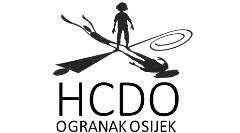 HRVATSKI  CENTAR  ZA  DRAMSKI ODGOJ – OGRANAK OSIJEKhcdo.osijek@gmail.com   ▪    + 385 91 589 5594   OIB: 28773663149   ▪  IBAN: HR2123400091511088161 Privredna banka Zagreb d.d.DRAMSKA ABECEDAProgram dramskopedagoških edukacija na daljinuPrijavnica za prvu dramskopedagošku edukaciju Dramske abecede koja se sastoji od dva interaktivna predavanja: Dramska početnica i Dramska igra za velike i maleIspunjenu prijavnicu molimo pošaljite na e-adresu: hcdo.osijek@gmail.com najkasnije do 28. rujna 2021 . Prijaviti se također možete e-prijavnicom na poveznici: https://forms.gle/a6bsYGS2oyzMkLnu6Uplate za sudjelovanje možete izvršiti nalogom za plaćanje u banci, pošti te Internetom, a u nalog upisujete:u rubriku „Primatelj“: HCDO – OGRANAK OSIJEKu rubriku „IBAN primatelja“:  HR2123400091511088161u rubriku „Poziv na broj“: OIB sudionikau rubriku „Opis plaćanja“: Sudjelovanje (ime i prezime sudionika) na radionici 30. rujna 2021.Platiteljima u sustavu javne nabave (škole i druge ustanove i organizacije) na zahtjev ćemo izdati e-račun potreban za uplatu. Molimo da u zahtjevu navedete sljedeće: puni naziv platitelja, adresa, OIB, IBAN.Za sve dodatne informacije možete nam se javiti mailom na e-adresu: hcdo.osijek@gmail.com ili na mobitel: 091 589 5594 (Stela Macakanja Baćić).25. svibnja 2019. na snagu je stupila Opća uredba o zaštiti osobnih podataka. HCDO će upotrebljavati Vaše osobne podatke isključivo u svrhu kvalitetnijeg i Vama prilagođenog informiranja o našim programima, događanjima i akcijama. Vaši osobni podaci (ime i prezime, e-mail adresa, OIB) bit će sigurni u našim bazama. Ime i prezime, godina rođenja:OIB:Adresa (ulica, kbr., pošt. br. mjesto/grad):Telefon/mobitel i e-adresa:Stručno zvanje stečeno obrazovanjem i sadašnje radno mjesto:Ustanova gdje radite ili koju pohađate:Dosadašnje iskustvo dramskoga rada? Označite bojom, podebljanjem ili oznakom (X, )sudjelovanje u:  školskoj dramskoj družini; dramskom/kazališnom studijuvođenje dramske družine: u školi; udruzi; KUD-u; drugdje: ……..uporaba dramskih metoda u nastaviJeste li već pohađali seminare i radionice dramskog odgoja i stvaralaštva? Označite bojom, podebljanjem ili oznakom (X, )NikadRijetkoKad god moguDa, u okviru studijaDa, u dramskom/kazališnom studijuJeste li član/ica HCDO-a?Označite bojom, podebljanjem ili oznakom (X,)Da	NeAko niste, želite li se učlaniti u HCDO?                             Da	Ne                     Razmislit ću